16.03.2020					ІСТОРІЯ УКРАІНИПлан вивчення теми:1. Ознайомся із текстом підручника: Історія України, 11 клас. Н.Сорочинська, О.Гісем, 2019 р. §10. (https://pidruchnyk.com.ua/1262-istoriya-ukrainy-11-klas-sorochinska.html) та змістом презентації до теми.2. За текстом підручника та презентації занотуй до зошиту основні положення теми.3. Виконай завдання самостійної роботи.4. Для закріплення знань виконай контрольні завдання.Завдання 1. Ознайомтесь із поглядами істориків на результати десталінізації:Поміркуйте:Яке місце посідала комуністична партія в політичній системі СРСР?Визначте характерні риси політичного режиму 1953 – 1964 рр.Якими могли бути причини усунення М.Хрущова від влади?Завдання 2. Ознайомтесь з історичними документами:Визначте:Які звинувачення були висунені М.Хрущову?Що стало причиною усунення М.Хрущова від влади?Якими бачила КПРС перспективи розвитку радянського суспільства?Завдання 3. За текстом опорного конспекту та підручника визначте основні характерні риси періоду середини 60 – початку 80-х років.З’ясуйте, які нові явища були характерні для життя радянського суспільства періоду загострення кризи радянської системи.Визначте, якою була нова ідеологічна концепція СРСР та в чому виявлялись спроби реабілітації Й.Сталін.ЗАВДАННЯ	ПОЧАТКОВОГО		РІВНЯЗАВДАННЯ	СЕРЕДНЬОГО		РІВНЯЗАВДАННЯ	ДОСТАТНЬОГО		РІВНЯ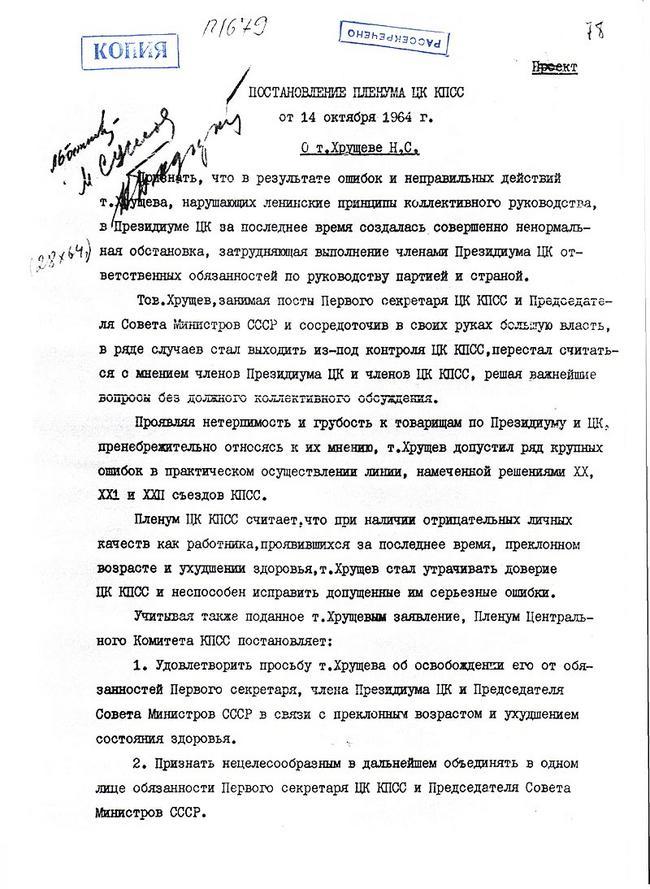 Из стенографического отчета Пленума ЦК КПСС (14 октября .)Товарищи!Члены президиума, кандидаты в члены Президиума и Секретари ЦК за последнее время были весьма озабочены ненормальным положением, которое сложилось в связи с неправильными методами руководства партией и государством со стороны т. Хрущева.Известно, что за последние годы наша партия добилась значительных успехов в хозяйственном и культурном строительстве. Т. Хрущев внес свой определенный вклад. Следует отметить его положительную роль в разоблачении культа личности Сталина, в проведении ленинской политики мирного сосуществования государств с различным общественным строем, в борьбе за мир и дружбу между народами.Однако наши успехи были бы более значительными при иной обстановке в Президиуме ЦК. Ненормальность ее, созданная в последние годы т. Хрущевым, нанесла и наносит серьезный ущерб практической работе не только Президиума ЦК, но и работе всего ЦК, да и работе всей нашей партии. В чем состоит эта ненормальность?Т. Хрущев, сосредоточив в своих руках посты Первого секретаря ЦК и Председателя Совета Министров, начал стремиться к единоличному решению важнейших вопросов партийной и государственной работы… Он возомнил себя непогрешимым, присвоил себя монопольное право на истину.Увлекшись кукурузой, он стал навязывать посевы этой культуры всюду, вплоть до районов Архангельской области, не считаясь ни с чем и ни с кем. Лишь после горьких уроков начал делать исключения для отдельных районов.Особо следует остановиться на проведенной под нажимом т. Хрущева реорганизации областных и краевых партийных и государственных органов по так называемому производственному принципу.Произошло невероятное переплетение, смешение функций, прав и обязанностей партийных, государственных и хозяйственных органов…Пленум ЦК КПСС считает, что при наличии отрицательных личных качеств как работника, проявившихся за последнее время, преклонном возрасте и ухудшении здоровья т. Хрущев не способен исправить допущенные им ошибки.Учитывая также поданное т. Хрущевым заявление, Пленум ЦК КПСС постановляет:1.Удовлетворить просьбу т Хрущева б освобождении его от обязанностей Первого секретаря, члена Президиума ЦК  и Председателя Совета Министров СССР в связи с преклонным возрастом и ухудшением состояния здоровья.2.Признать нецелесообразным в дальнейшем объединять в одном лице обязанности Первого секретаря ЦК и председателя Совета Министров.Варіант 1УРБВаріант 21. Які явища були характерні для суспільного розвитку України в 1970 – на початку 1980-х років?1. Домінування подвійної моралі, виправдання незаконних способів існування2. Загострення житлової проблеми, наростання товарного дефіциту3. Зростання реальних доходів населенняА) 1, 3         Б) 1, 2         В) 2, 3         Г) 1, 2, 32. Яке поняття є зайвим в логічному ланцюжку: «відлига – застій – дисидентство – перебудова»?А) відлигаБ) застійВ) дисидентствоГ) перебудова3. В якому році була прийнята нова Конституція УРСР?А. 1976 р.Б. 1977 р.В. 1978 р.Г. 1982 р.4. ТАК або НІ:1. Площа України становить 2,7% території колишнього СРСР, було зосереджено майже чверть його індустріального потенціал2. Ліквідація раднаргоспів посилювала монополістичні тенденції, що в умовах НТР були додатковим чинником розвитку економіки України0,50,50,50,51. Що таке “номенклатура”?А. Художній засіб в літературі та мистецтві, який вимагає зображення дійсності в дусі вірності ідеям комунізмуБ. Партійна та управлінська бюрократія, яка перетворилась в новий правлячий клас радянського суспільстваВ. Показник кількості продукції, яка вироблена за певний часГ. Перевищення смертності над народжуваністю2. Вкажіть керівника, який найдовше очолював СРСР:А) Й.СталінБ) М.ХрущовВ) Л.БрежнєвГ) М.Горбачов3. Що таке деструктивний процес в економіці?А. Зростання обсягів виробництва за рахунок впровадження досягнень НТПБ. Зруйнування, диспропорції в існуючій економічній системіВ. Політична, філософська теорія або програмаГ. Процес зближення економіки різних країн, їх співробітництво4. ТАК або НІ:1. У 1980-х рр.. відбувся перехід до десятирічної загальної середньої освіти, що стало значним досягненням того часу2. Економічна реформа сер. 60-х років стала спробою перенести риночкові економічні регулятори на грунт соціалістичної економіки5. Оберіть всі явища, які характеризують правління Л.Брежнєва в СРСР:1. примусове насадження кукурудзи2. передача Криму Україні3. введення радянських військ до Афганістану4. стагнаційні процеси в економіці5. виникнення гострої продовольчої кризи6. відставання СРСР у науково-технічному розвитку від західних держав6. Позначте всі особливості соціально-економічного розвитку УРСР на початку 1980- рр.1. Рівномірне розміщення продуктивних сил на території України2. Наростання кризових явищ в економіці й соціальній сфері3. Катастрофічна екологічна ситуація4. Відсутність товарного дефіциту5. Значна зношеність основних виробничих фондів6. Зростання добробуту населення115. Вкажіть всі ознаки періоду «застою»:1. відмова від реформування суспільно-політичного та економічного ладів2. збереження стабільності в державі3. масові розстріли політв’язнів4. ліквідація відмінностей між рівнем життя партійної номенклатури та пересічних громадян5. придушення будь-яких проявів інакодумства6. офіційна заборона використання української мови в державних установах6. Укажіть всі риси, притаманні розвиткові народного господарства УРСР упродовж 1970—1980-х років:1. бюрократизація управління, домінування командно-адміністративних методів організації виробництва2. розквіт колгоспно-радгоспної системи3. домінування важкої промисловості, криза виробництва товарів народного споживання4. розвиток індивідуального підприємництва5. пріоритетний розвиток наукомісткого виробництва, впровадження досягнень НТП6 падіння життєвого рівня населення, загострення продовольчої та житлової проблемПерерахуйте основні проблеми радянського періоду кінця 60-х, початку 80-х років.Розмістіть їх за значимістю на ваш погляд, обґрунтуйте відповідь.Визначте, які взаємозв’язки були між цими проблемами.За виконання завданняотримай 3 бали.Заповніть недостатні елементи схеми.Поясніть структуру та спосіб формування органів державної влади в УРСР в період «застою».Поясни, чим відрізналась політична структура УРСР за часів М.Хрущова.За виконання завданняотримай 3 бали.